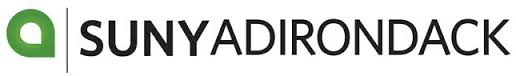         College Academy         *FIRST NAME				                       MIDDLE INITIAL           * LAST NAME
        *STREET ADDRESS				                    	*CITY				*STATE	     *ZIP CODE    *PHONE #                                * E-MAIL ADDRESS					            *DATE OF BIRTH	*SOCIAL SECURITY NUMBER   * HIGH SCHOOL		                                                         * HIGH SCHOOL PHONE #          *CURRENT GRADE LEVEL    * CURRENT GPA     *GRADUATION DATE* Required information for processing applicationCOLLEGE ACADEMY SELECTIONCOLLEGE ACADEMY TERMPlease note: The College Academy application must be completed each semesterADDITIONAL INFORMATIONCONSULT WITH HIGH SCHOOL COUNSELOR AND LIST COURSES YOU WISH TO REGISTER FOR BELOWSTUDENT SIGNATURECOUNSELOR SIGNATURESUNY ADIRONDACK APPROVALPlease select the appropriate College AcademyHIGH SCHOOL ACADEMY   Student enrolled in SUNY Adirondack Courses offered exclusively for high school 			  students, either in their high school or online CAMPUS ACADEMY            Students enrolled in general SUNY Adirondack courses in Queensbury,                                                   Wilton or online                                                                     FULL-TIME          PART-TIME  SUMMER ACADEMY          High school students taking SUNY Adirondack courses during the summer at a 			   pre-determined location or online. Please select appropriate term and indicate the semester year  FALL                  YEAR ____________  SPRING                   YEAR ____________  SUMMER         YEAR ____________HAVE YOU EVER TAKEN CLASSES AT SUNY ADIRONDACK?  YES   NOARE YOU A NYS RESIDENT?    YES   NO       IF NO, STATE OF RESIDENCE: ___________________________GENDER     MALE    FEMALE    NO RESPONSEARE YOU A US CITIZEN?    YES     NOARE YOU HISPANIC/LATINO    YES    NOIF HISPANIC/LATINO, PLEASE INDICATE YOUR BACKGROUND:             DOMINICAN     PUERTO RICAN     SOUTH AMERICAN     MEXICAN     CENTRAL AMERICAN     OTHER HISPANIC/LATINOPLEASE INDICATE YOUR RACE:            WHITE     ASIAN     NATIVE HAWAIIAN OR PACIFIC ISLANDER    BLACK OR AFRICAN AMERICAN                AMERICAN INDIAN OR ALASKA NATIVE     NON-RESIDENT ALIEN (COUNTRY):  _____________________________________All information must be completed for the course requests to be validI UNDERSTAND THE REQUIREMENTS FOR ATTENDING SUNY ADIRONDACK’S COLLEGE ACADEMY.  I HAVE CONSULTED WITH MY HIGH SCHOOL COUNSELOR AND HAVE RECEIVED APPROVAL TO APPLY.STUDENT SIGNATURE ________________________________________________________                                DATE _________________MY SIGNATURE BELOW VERIFIES THAT THIS STUDENT MEETS THE REQUIREMENTS TO PARTICIPATE IN SUNY ADIRONDACK’S COLLEGE ACADEMY.  COUNSELOR SIGNATURE _____________________________________________________                                DATE _________________ THIS STUDENT QUALIFIES FOR THE FREE OR REDUCED LUNCH PROGRAM    YES   NO COLLEGE OFFICIAL______________________________________________________    APPROVE   DENY         DATE _________________